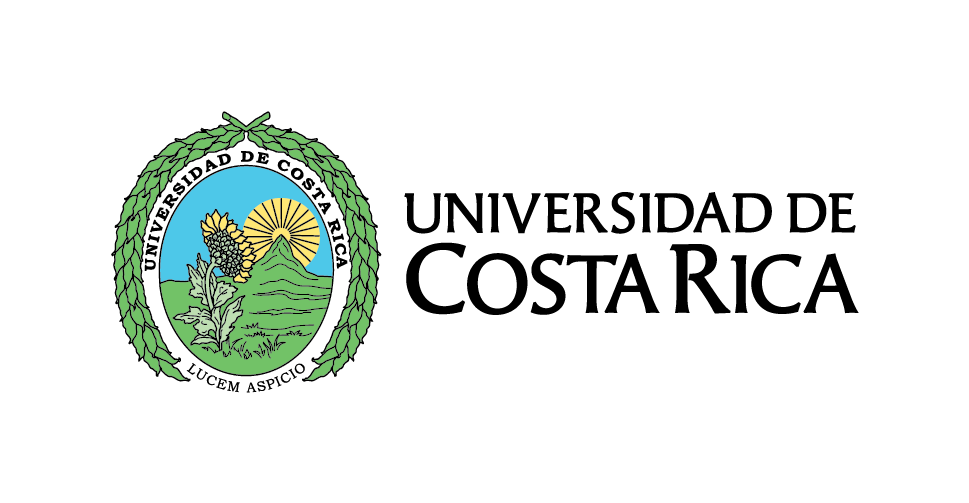 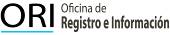 REPOSICIÓN DE GRADUACIÓNFecha:__________________Dr. Eduardo Calderón ObaldíaDirectorOFICINA DE REGISTRO E INFORMACIÓNEstimado Señor:Yo____________________________________, cédula de identidad_____________________, carné número _______________, por motivos personales no realicé el Acto de Juramentación correspondiente a la Graduación __________________, en la que estaba incorporado. Por lo tanto, solicito ser incluido al próximo Acto de Juramentación  _________________, de acuerdo con las fechas establecidas y publicadas en la página de la Oficina de Registro e Información.INFORMACIÓN IMPORTANTE: Esta carta debe ser remitida a la dirección electrónica graduaciones.ori@ucr.ac.cr en el plazo establecido (consultar los teléfonos 25114670 / 25114558 / 25116226)  por la Oficina de Registro e Información, para la debida incorporación a la Graduación.  En concordancia al Artículo 9 del “Reglamento de Actos de Graduación”, la información referente a la graduación (fecha exacta de la juramentación, lista de graduandos y graduados de honor, etc) será publicada con diez días de anticipación en el sitio web: http//ori.ucr.ac.cr,  con el propósito de que el estudiante pueda realizar la respectiva verificación (nombre y grado y título a obtener) tal y como que se indica en el artículo anteriormente mencionado.Los medios oficiales que utiliza la Oficina de Registro e Información son: el sitio web http//ori.ucr.ac.cr  y el correo institucional con dominio @ucr.ac.cr, por lo que es deber de cada estudiante mantener su cuenta institucional activa.  Adjunto comprobante de pago del Derecho de Título.Firma: _________________________________________Número (s) de teléfono: ____________________________